Workplace Learning RecordVCE VET Integrated Technologies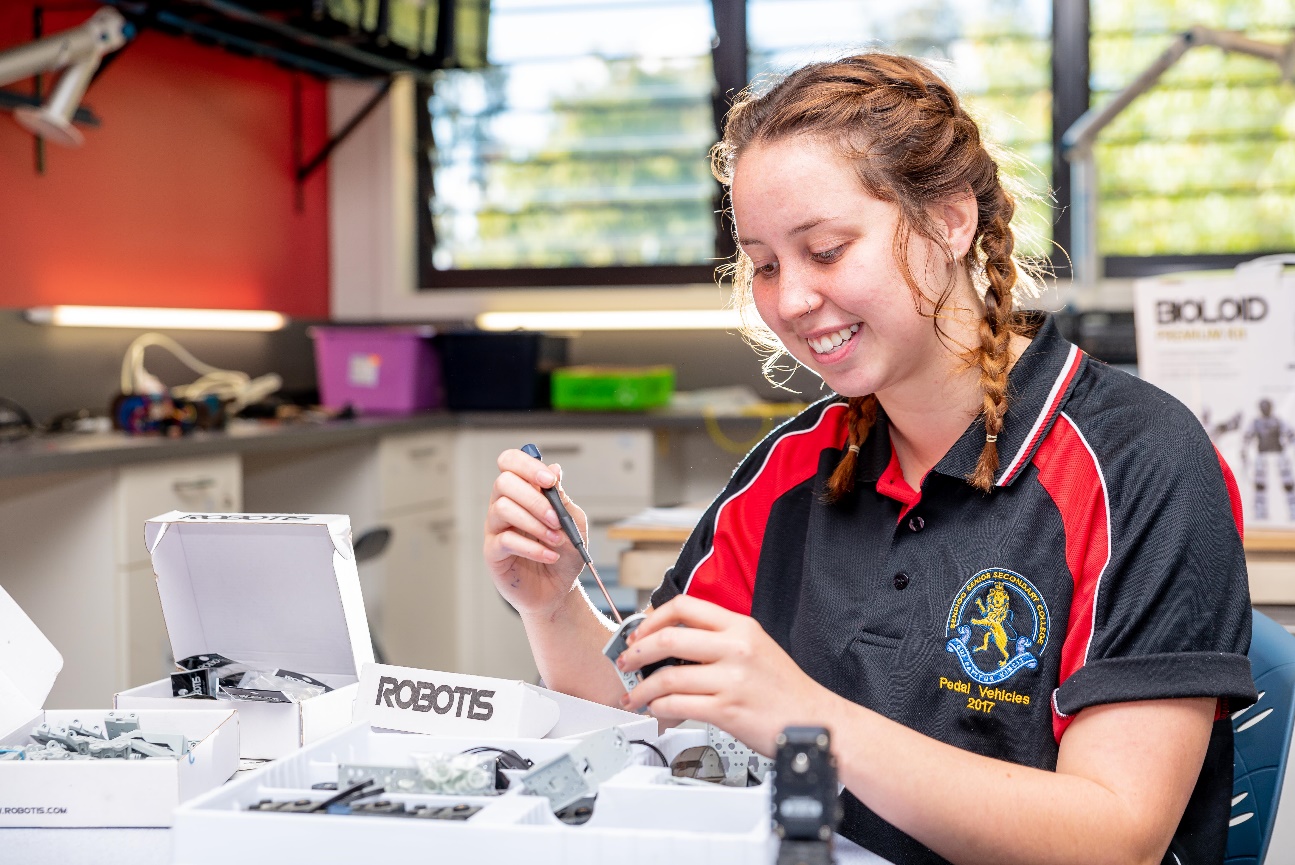 Student name:	Modification history Authorised and published by the Victorian Curriculum and Assessment Authority
Level 7, 2 Lonsdale Street
Melbourne VIC 3000ISBN: 978-1-74010-047-2© Victorian Curriculum and Assessment Authority 2019No part of this publication may be reproduced except as specified under the Copyright Act 1968 or by permission from the VCAA. Excepting third-party elements, schools may use this resource in accordance with the VCAA educational allowance. For more information go to: www.vcaa.vic.edu.au/Footer/Pages/Copyright.aspx. The VCAA provides the only official, up-to-date versions of VCAA publications. Details of updates can be found on the VCAA website: www.vcaa.vic.edu.au.This publication may contain copyright material belonging to a third party. Every effort has been made to contact all copyright owners. If you believe that material in this publication is an infringement of your copyright, please email the Copyright Officer: vcaa.copyright@edumail.vic.gov.auCopyright in materials appearing at any sites linked to this document rests with the copyright owner/s of those materials, subject to the Copyright Act. The VCAA recommends you refer to copyright statements at linked sites before using such materials.The VCAA logo is a registered trademark of the Victorian Curriculum and Assessment Authority.SWL RecognitionStructured Workplace Learning (SWL) recognition provides you with the opportunity to gain credit into your VCE or VCAL for undertaking SWL that matches your VCE VET program.To receive recognition and credit, you will be required to reflect on your experience in the workplace and how this relates to your VET course. Your reflections are to be recorded in the three sections of this Workplace Learning Record (WLR).About this workplace learning recordThis WLR helps you gather evidence for assessment and is part of the requirement for obtaining SWL recognition.To be eligible for one unit of credit towards your VCE or VCAL, you must:be enrolled in a minimum of 180 nominal hours of units of competency (UoCs) from the 22289VIC Certificate II in Integrated Technologies undertake a minimum of 80 hours (equivalent to 10 days of work) in an integrated technology industry placementreflect on a minimum of six UoCs from your program including the WHS UoC (MEM13014A – see page 8).VCE VET Integrated Technologies22289VIC Certificate II in Integrated TechnologiesThe VCE VET Integrated Technologies program is drawn from the state accredited curriculum and offers portable qualifications which are recognised throughout Australia. This is a pre-vocational course that will provide learners with the skills required by industries, which broadly encompass electrotechnology, telecommunications, information technology and security systems to:continue vocational traininggain work and further training through an apprenticeship, traineeship or cadetshipfind employment in fields such an electronics, entertainment, wireless systems, technical support for computer and electronic equipment, energy generation, sustainability, computer controlled applications, electronic equipment or computer network support.Workplace Learning RecordThe WLR is divided into three sections.Section 1: Learner profileSection 2: Learning about VET UoCs in the workplaceSection 3: Post-placement reflectionsPlease complete the details of your workplace.Section 1: Learner profileComplete the Learner profile and discuss this with your host employer on or before your first day of placement.Within your VCE/VCAL why did you undertake this VET course?What VCE/VCAL subjects are you also undertaking?Why have you chosen this overall VCE/VCAL program?Program outline22289VIC Certificate II in Integrated TechnologiesUoCs included in this program are listed below. There are compulsory UoCs, along with a selection of electives. You can make a note of any UoC that relates to your experiences in the workplace. Indicate the year you are undertaking each UoC.List any other units you are undertaking and include comments regarding additional units on page 25.What interests you about the industry?What is your planned career path or future career aspiration?Describe any workplace skills you have developed through previous work experience, SWL or part time employment?Section 2: Learning about VET units of competency in the workplaceThis WLR contains three key questions per UoC designed to draw out related experiences you may be exposed to in an integrated technology industry workplace.This does not cover all the elements or performance criteria within the units and is not designed as a UoC assessment tool.You should comment on the UoCs you have experienced in the workplace, and reflect on actual observations or activities that you have been exposed to. Your observations will:reinforce the training you have undertakenidentify differences in practice or equipmentidentify areas requiring further training or practical experience.You are encouraged to take photos and/or video where appropriate to showcase learning in the workplace. Evidence you collect can include:observationsdescriptions of activities and tasksconversations with employers and other staffparticipation in meetingsworkplace documentsresearch in the workplacephotos of equipment/processes/eventsvideo of workplace activities.Note: please speak to your host employer before taking photos or video. This record does not require identifying actual people or events, as this may breach confidentiality.VCE VET Units of competencyMEM13014A Apply principles of occupational health and safety in the work environment This unit covers following occupational health and safety procedures in an engineering or similar work environment.VU21701 Carry out an integrated technology project This unit of competency sets out the knowledge and skills required to carry out an integrated technology project by merging distinct electrotechnology domains to achieve an innovative and integrated technical solution.VU21702 Prepare for working in the integrated technology sector This unit provides the skills and knowledge to prepare participants for working in the integrated technologies industry.VU21703 Work in an integrated technology environment This unit provides the skills and knowledge to conduct routine work practices in the integrated technologies industry. It encompasses the safe use of hand tools, power tools, dismantling and assembling components and the use of integrated technologies.VU21704 Use electrotechnology skills in integrated technology workThis unit provides the skills and knowledge required for an entry-level worker to use basic electrotechnology skills in integrated technology work.VU21705 Use software applications in integrated technology workThis unit provides the skills and knowledge required to safely and effectively use basic software applications in integrated technology work.ICASAS304A Provide basic system administrationThis unit describes the skills and knowledge required to implement components of systems backup, restore, security and licensing in a stand-alone or client server environment.ICASAS307A Install, configure and secure a small office or home office network This unit describes the skills and knowledge required to identify available network components relevant to client requirements and to install, configure and secure those components as part of a small office or home office (SOHO) network.VU20906 Configure and program a basic robotic system This unit of competency sets out the knowledge and skills required to configure and program a basic robotic system. Typical tasks for basic robotics system operation include pick and place, motion, navigation.VU21352 Implement a digital circuit using a programmable logic device (PLD) This unit of competency sets out the knowledge and skills required to implement, from a given design file, digital circuits on programmable logic devices.VU21387 Test and verify correct operation of a “by-wire” control systemThis unit of competency sets out the knowledge and skills required to test and verify correct operations of a by-wire control system.VU21388 Set up and test an embedded control system This unit of competency sets out the knowledge and skills required to install, set up and test embedded control systems used for automatic or semi-automatic operation of a wide range of consumer and industrial equipment.VU21542 Identify and locate building blocks of a centralised power generation systemThis unit of competency sets out the knowledge and skills required to locate and identify the building blocks and outline broad principles of operation for a reticulated centralised power system.VU21552 Operate a small power supply systemThis unit of competency sets out the knowledge and skills required to monitor the operation of a small scale power supply system at the site of power supply system.VU21568 Set up and operate a wireless communication linkThis competency unit sets out the knowledge and skills required to set up and operate a wireless communications link. This includes point to point links for a range of purposes using a range of frequency bands and may extend into the infrared and visible portion of the electromagnetic spectrum.VU21569 Install communications antennaeThis competency unit sets out the knowledge and skills required to install communications antennas. This includes basic receiving and transmitting antennas for mainly domestic, small commercial and short distance communications application.VU21581 Build a small wireless LANThis competency unit sets out the knowledge and skills required to construct, configure and operate a small wireless local area network consisting of a maximum of five computers linked through a network to the internet.Comments/observations on any other unit(s) of competency not listedSection 3: Student post-placement reflectionEmployability skills are a set of eight skills we use every day in the workplace.CommunicationTeam workProblem solvingSelf-managementPlanning and organisingTechnologyLearningInitiative and enterpriseWhen you are on work placement, you will be using employability skills in many different ways.This record will assist you when applying for jobs and in interviews. The skills you are developing may be transferred to a range of occupations. Assessment of SWL recognition is based on a discussion of each of the sections from this booklet with a school representative.In Section 3, identify the employability skills you have used and how you have demonstrated them in the workplace. Identify how the skills you have acquired and used during your 80 hours of SWL might assist you in the future.List of employability skillsHow did you demonstrate communication skills? For example, by listening and understanding, speaking clearly and directly or reading and writing.How did you demonstrate team work? For example, by working as part of a team or sharing ideas and resources with co-workers.How did you demonstrate problem solving? For example, by identifying problems or developing solutions to workplace issues.How did you demonstrate self-management? For example, by taking responsibility, managing time and tasks effectively, monitoring your own performance or having the ability to work unsupervised.How did you demonstrate planning and organising? For example, by time management, setting priorities, making decisions, setting goals, collecting or analysing and organising information.How did you demonstrate the use of technology? For example, by being prepared to use a range of technology systems, IT skills (typing or data entry) or being able to learn new skills from the technology used in this industry.How did you demonstrate learning? For example, by being willing to learn new things, being open to new ideas or adapting to change.How did you demonstrate initiative and enterprise? For example, being creative, adapting to new situations, turning ideas into actions, coming up with a variety of options.Summary of industry learningAt the conclusion of your SWL for this VET Qualification, think about the experiences you have had in the workplace, your reflection of learning against the UoCs and the employability skills you have developed.How will these learnings assist you in your pathway to employment or further training in this industry?Student declarationI confirm that I have undertaken work placement with:I have completed the reflections and evidence submitted in this WLR and they are from my own experiences.Signed (Student) 	Name (Block letters) 	Date 	VersionStatusRelease DateComments1.0CurrentJuly 2020Original document with minor updatesEmployer/Company/BusinessSupervisor nameContact phone numberEmployer/Company/BusinessSupervisor nameContact phone numberEmployer/Company/BusinessSupervisor nameContact phone numberNameSchoolContact informationUnit codeUnit of CompetencyYearPageVCE VET Units 1–2VCE VET Units 1–2VCE VET Units 1–2VCE VET Units 1–2CompulsoryCompulsoryCompulsoryCompulsoryMEM13014AApply principles of occupational health and safety in the work environment8VU21701Carry out an integrated technology project9VU21702Prepare for working in the integrated technology sector10VCE VET Units 3–4 VCE VET Units 3–4 VCE VET Units 3–4 VCE VET Units 3–4 CompulsoryCompulsoryCompulsoryCompulsoryVU21703Work in an integrated technology environment11VU21704Use electrotechnology skills in integrated technology work12VU21705Use software applications in integrated technology work13ElectivesElectivesElectivesElectivesICASAS304AProvide basic system administration14ICASAS307AInstall, configure and secure a small office home office network15VU20906Configure and program a basic robotic system16VU21352Implement a digital circuit using a programmable logic device (PLD)17VU21387Test and verify correct operation of a “by-wire” control system18VU21388Set up and test an embedded control system19VU21542Identify and locate building blocks of a centralised power generation system20VU21552Operate a small power supply system21VU21568Set up and operate a wireless communication link22VU21569Install communications antennae23VU21581Build a small wireless LAN24Respond to the followingComments/observationsHow did you learn about the WHS policies and procedures?Briefly outline the purpose of a workplace safety meeting you attended, or a workplace consultative activity you participated in.In your experience at this workplace, how were actual and foreseeable workplace hazards identified?Respond to the followingComments/observationsOutline the integrated technology projects that you observed in the workplace.Describe the project specifications that were used in the workplace including any project briefs, contracts or tender documents.Describe your role in the workplace on an integrated technology project.Respond to the followingComments/observationsWhat different job roles did you observe within the workplace? What was the main function of each job?Which areas of integrated technology work would you investigate further having experienced the workplace.What are your personal strengths and weaknesses in relation to the job roles in this workplace?Respond to the followingComments/observationsDescribe the industry apparatus that you were involved in dismantling and assembling in the workplace.What tools were used in the workplace and what was their function within the integrated technology environment?Outline how the workplace disposed of any waste using environmentally sustainable practices.Respond to the followingComments/observationsDescribe the range of work requirements that you observed in the workplace including the use of calculations.How did the workplace connect up, test and verify low voltage (LV) DC and extra low voltage (ELV) AC circuitry?Describe how the workplace compared the characteristics of analogue signals and digital signals.Respond to the followingComments/observationsOutline the software applications used at the workplace and their purpose.What software did you use in the workplace and what was its purpose?Describe how the workplace generated block diagrams, flowcharts and engineering drawings.  Whose role was this?Respond to the followingComments/observationsWhat workplace procedures did you use/observe for maintaining software licences?Describe the process used to track licenses.Within the workplace what was the procedure for carrying out system backups?How did you learn about the organisations security guidelines?Respond to the followingComments/observationsIn the workplace how were client requirements determined?How did the workplace source vendors and service suppliers to obtain specifications, costs etc. for components?What common tests did you use in the workplace to troubleshoot network settings?Respond to the followingComments/observationsOutline how the workplace planned the configuration and programming of basic robotics systems.Describe how a robotic system was tested for correct operation in the workplace?  How was this documented?Describe the materials used in the construction of robots in the workplace and the drive mechanisms used.Respond to the followingComments/observationsHow did staff establish PLD programming requirements?  Which personnel were involved?Explain the process that you observed for programming a PLD in the workplace.What equipment and tools did the workplace use in the implementation on PLD programming and how were these stored?Respond to the followingComments/observationsWhat safety precautions did the workplace take when installing and testing “by-wire” control systems?Describe the methods for dealing with unexpected situations that you observed being used in the workplace.Outline any “by-wire” control system that you observed being installed and tested in the workplace.Respond to the followingComments/observationsWhat different types of embedded control systems did you observe in the workplace?Outline the processes used in the workplace when installing and configuring an embedded control system.What was your role in the process for testing embedded control systems?Respond to the followingComments/observationsHow did the workplace obtain information about centralised power generation systems?Describe how the building blocks of a power generation system were identified and their operation confirmed by staff in the workplace.What tools, equipment and PPE were used in the workplace whilst identifying and locating the building blocks of a centralised power generation system?Respond to the followingComments/observationsWhen did the workplace operate small scale power supply systems?  What was the purpose?What was your role in operating small scale power supply systems?Outline the documentation and reporting of deviations from normal operating conditions that were required in the workplace?Respond to the followingComments/observationsWhat requirements did you observe being followed in the workplace for setting up a wireless communications link?Outline the components selected in at least one wireless communications link that you observed in the workplace.What tools and equipment were used in the workplace whilst setting up and operating a wireless communications link?Respond to the followingComments/observationsWhat were the WHS requirements and risk control measures and procedures that the workplace followed in the installation of an antenna?Describe the communications antenna equipment that you observed and/or used whilst installing and configuring in the workplace.Outline all of the antenna applications that the workplace was involved with.  What was different about each application?Respond to the followingComments/observationsWhat computer and wireless network equipment was used in the workplace for building small wireless LANs?Explain the basic network security features that the workplace implemented across small wireless LANs.What workplace documentation was completed by staff when building a small wireless LAN?Unit(s)Comments/observationsEmployer/Company/Business nameTotal hours of placementTOTAL